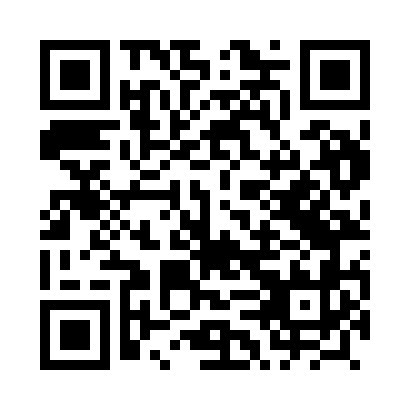 Prayer times for Chyzowice, PolandMon 1 Apr 2024 - Tue 30 Apr 2024High Latitude Method: Angle Based RulePrayer Calculation Method: Muslim World LeagueAsar Calculation Method: HanafiPrayer times provided by https://www.salahtimes.comDateDayFajrSunriseDhuhrAsrMaghribIsha1Mon4:046:0012:294:566:588:482Tue4:015:5812:294:577:008:503Wed3:585:5612:284:597:028:524Thu3:555:5412:285:007:038:545Fri3:535:5112:285:017:058:566Sat3:505:4912:275:027:078:597Sun3:475:4712:275:037:089:018Mon3:445:4512:275:047:109:039Tue3:415:4312:275:057:119:0510Wed3:385:4112:265:077:139:0811Thu3:355:3812:265:087:159:1012Fri3:325:3612:265:097:169:1213Sat3:305:3412:265:107:189:1514Sun3:275:3212:255:117:209:1715Mon3:245:3012:255:127:219:1916Tue3:215:2812:255:137:239:2217Wed3:185:2612:255:147:249:2418Thu3:155:2412:245:157:269:2719Fri3:115:2212:245:167:289:2920Sat3:085:2012:245:177:299:3221Sun3:055:1812:245:197:319:3422Mon3:025:1612:245:207:329:3723Tue2:595:1412:235:217:349:4024Wed2:565:1212:235:227:369:4225Thu2:535:1012:235:237:379:4526Fri2:505:0812:235:247:399:4827Sat2:465:0612:235:257:419:5028Sun2:435:0412:235:267:429:5329Mon2:405:0212:225:277:449:5630Tue2:365:0012:225:287:459:59